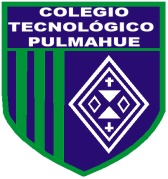 Colegio Tecnológico PulmahueGUIA N° 3NOMBRE___________________________FECHA______CURSO_4°MedioHABILIDADES A EVALUAR:01.- Funciones y sus gráficas02.- Función Afín y lineal, aplicada en un marco con ejercicio real (Crear).INSTRUCCIONES:1.-  Lea Instrucciones de Ejercicios2.- Vía Internet:delia.matematicaspulmahue@gmail.com   ENTREGA Lunes 13/07 antes 20:00 Hrs1.- ¿Cuál (es) de las siguientes ecuaciones corresponde (n) a rectas de pendiente ⅔?                               I.      2x + 3y = 3                              II.      3x – 2y – 1 = 04x – 6y + 5 = 0sólo Isólo IIsólo IIII y III y III2.- Si  3x + y = 15           2x – y = 5     entonces, x · y =  3  61224Otro valor3.- La recta de ecuación 6x – y – 9 = 0 pasa por el punto A. Si la ordenada del punto A es el triple de su abscisa, ¿cuál es la abscisa de A?¼ ½1234.- La recta de ecuación 2x – 3y = 6 intersecta al eje Y en el punto de ordenada:-3-2 1 2 35.- ¿Cuál es la ecuación de la recta que pasa por A (-3,0 )  y  B (0,-2 )?2x + y = 62x – y – 6 = 02x + 3y = 62x + 3y + 6 = 03x + 2y + 6 = 06.- Las rectas cuyas ecuaciones son: x + 4y = 6  y  x – ay – 8 = 0 son paralelas, entonces el valor de a es:-4-2 0 2 47.- Si la recta 3x + 2y + 3k – 9 = 0 pasa por el origen, entonces el valor de k es: 6 3 1-1-38- El punto (4k – 1, 2 ) pertenece al eje Y, entonces el valor de k es:  ¾  ½  ¼- ¼– 29.- La recta que pasa por los puntos A (3 , -2 )  y  B (4 , -6 ) tiene pendiente:-4-3 2 3 4